Exercice n°1 : D'après le code des couleurs, donner les résistances suivantes :1) noir - marron - rouge .......................................................................2) blanc - gris - marron ..........................................................................3) jaune - vert - noir ..................................................................................Exercice n°2 : 1) Convertir.1327 Ω = ............................................................................... kΩ0,3 kΩ = ................................................................................. MΩ1 647 000 Ω = .................................................................... MΩ2) Quel appareil sert à mesurer les résistances ? ........................................................................3) Quel est le nom de l'unité dont le symbole est Ω ? .............................................................Exercice n°3 : Entourer la bonne réponse.1) Dans un circuit en série, si on diminue la résistance, alors l'intensité du courant(Augmente / diminue / reste la même / devient nulle).2) Dans un circuit en série, quand on change de place la résistance alors l'intensité du courant(Augmente / diminue / reste la même / devient nulle).3) Dans un circuit en série, quand on ajoute une résistance, alors l'intensité du courant(Augmente / diminue / reste la même / devient nulle).Exercice n°4 : On utilise toujours la même pile et les mêmes lampes dans les circuits suivants.On a utilisé les résistances suivantes : R1 = 80 Ω, R2 = 680 Ω, R3 = 180 Ω, R4 = 100 Ω.1) Dans quel(s) circuit(s) la lampe brille-t-elle le plus ? .................................................2) Dans quel(s) circuit(s) la lampe brille-t-elle le moins ?.................................................3) Dans quel(s) circuit(s) la lampe brille-t-elle autant ?.................................................4) Dans les circuits 1, 4, 5, on a mesuré les intensités des courants et on a les valeurs suivantes : 0,11 A, 0,06 A et 0,01 A.Associer les valeurs mesurées aux différents circuits :Dans le circuit 1, on a mesuré I1 = ..........................Dans le circuit 4, on a mesuré I2 = ..........................Dans le circuit 5, on a mesuré I3 = ..........................         circuit 1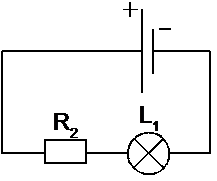        circuit 2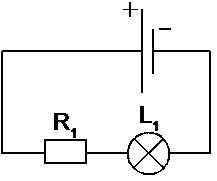       circuit 3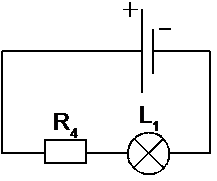          circuit 4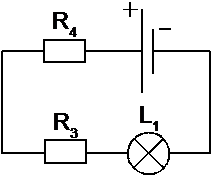        circuit 5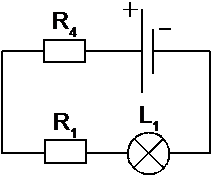       circuit 6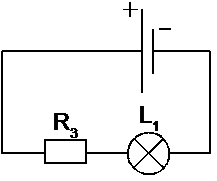 